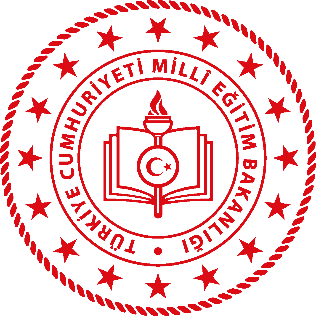 SİVAS MİLLİ EĞİTİM MÜDÜRLÜĞÜÖZEL EĞİTİM VE REHBERLİK HİZMETLERİMATERYAL VE ETKİNLİK YARIŞMASIKILAVUZU20191. YARIŞMANIN AMACI İlimizde yenilikçi, özgün, işlevsel materyal ve etkinliklerin üretilmesi, eğitimciler tarafından bilinmesi, paylaşılması ve modellik etmesi amacıyla İl Milli Eğitim Müdürlüğümüz tarafından Özel Eğitim ve Rehberlik Hizmetleri Materyal ve Etkinlik Yarışması düzenlenmektedir. Yarışma ile ilimizin özel eğitim ve rehberlik hizmetleri alanındaki materyal ve etkinlik hafızasının gelişmesine katkı sağlanacaktır. 2. YARIŞMANIN KONUSU Katılımcılar yarışmaya özel eğitim hizmetleri alanında zihinsel yetersizlik, otizm spektrum bozukluğu, özel öğrenme güçlüğü, görme yetersizliği, işitme yetersizliği, ortopedik yetersizlik, dil ve konuşma güçlüğü, dikkat eksikliği ve hiperaktivite bozukluğu ve çoklu yetersizliği olan bireylere yönelik hazırladıkları materyalleri ve etkinlikleriyle katılabileceklerdir. 3. YARIŞMA KATILIM TARİHLERİ Yarışma başvurusu http://sivasmeb.meb.gov.tr adresinde ilan edilecek ve başvuru adımları takip edilerek;a) Materyallerin veya etkinliklerin (bundan böyle ürün olarak zikredilecektir) başvuru sırasında verilen numara ile posta/kargo/elden İl Milli Eğitim Müdürlüğü Özel Eğitim ve Rehberlik Hizmetleri Şubesine gönderilecek/teslim edilecektir. b) Başvurusu yapılan ürünlerin uygulama videoları örnek uygulama videolarına uygun olarak hazırlanıp usb bellek veya CD/DVD ile üzerlerine başvuru numarası yazılarak gönderilecek/teslim edilecektir. 1. Ürünler bu kılavuzun 4. maddesinde belirtilen takvim 	aralığında gönderilmediği/teslim edilmediği takdirde başvuru dikkate alınmayacaktır. 2. Ürünün eğitim ortamında uygulanma sürecini gösteren uygulama videosu mpeg, mp4 ve avi formatlarında en az 2 (iki) en fazla 5 (beş) dakika olacaktır. 3. Belirtilen adres dışında başka bir adrese gönderilen/teslim edilen ürünler değerlendirmeye alınmayacaktır.  4. TARİHLER İlan Tarihi: 18/03/2019-03/05/2019Başvuru Tarihleri: 18/03/2019- 03/05/2019 Ürünlerin Teslim Tarihleri: 18/03/2019- 03/05/2019Sonuçların Açıklanması: Sonuçlar, daha sonra Sivas İl Milli Eğitim Müdürlüğü tarafından belirlenen ödül töreni sırasında açıklanacaktır. Ödül Töreni ve Yeri Sivas İl Milli Eğitim Müdürlüğü tarafından açıklanacaktır. 5. BAŞVURU ADRESİ Sivas İl Milli Eğitim Müdürlüğü Özel Eğitim ve Rehberlik Hizmetleri Şubesi6. ÜRÜNLERİN TESLİM ADRESİ Sivas İl  Milli Eğitim Müdürlüğü Özel Eğitim ve Rehberlik Hizmetleri Şubesi7. KATILIM ŞARTLARI a) Yarışmaya aşağıdaki maddelerle sıralanan Türkiye Cumhuriyeti vatandaşı gerçek kişiler başvuru yapabilecektir. i. İl Millî Eğitim Müdürlüğü ve ilçe Milli Eğitim Müdürlüklerine bağlı resmî ve özel okul/kurumlarda görev yapan öğretmen, yönetici ve uzman personel (psikolog, fizyoterapist, dil ve konuşma terapisti, odyolog, ergoterapist, çocuk gelişimi ve eğitimi uzmanı), ii. Üniversitelerde görev yapan akademik personel, iii. Üniversite öğrencileri (ön lisans, lisans ve lisansüstü öğrencileri), iv. Yükseköğretim kurumlarının öğretmen yetiştiren bölümlerinden ya da yüksek öğretim kurumlarından pedagojik formasyon eğitimi alarak mezun olmuş, MEM dışında başka kamu kurum ve kuruluşlarında çalışmakta olan kişiler, b) Yarışmaya bireysel ya da çoklu katılımla başvuru yapılabilecektir. c) Katılımcılar; "Özel Eğitim ve Rehberlik Materyal" kategorisinde başvuru yapacaklardır. d) Bireysel başvuruların yanı sıra yarışmaya çoklu katılım başvurusunda bulunulabilir. e) Çoklu katılımlarda katılımcılar, aralarından 1 (bir) kişiyi temsilci belirleyecektir. f) Yarışmaya bireysel başvuruda bulunanlar, bu başvurularının yanı sıra çoklu katılım yoluyla da başvuruda bulunabilirler. Ancak yarışmaya bireysel başvurusu bulunan katılımcılar, çoklu başvuru yaptıkları takdirde temsilci olamazlar. g) Bireysel başvuru şartları tutmadığı halde özel eğitim ve rehberlik hizmetlerine ilgi duyan, bu alanlarda özgün ve yenilikçi fikirleri bulunan herkes, bireysel başvuru şartına sahip bir kişi ile birlikte (çoklu katılım yoluyla) yarışmaya müracaat edebilir. Ancak bu kişiler temsilci olamazlar. h) Herhangi bir kategoride bireysel olarak başvurusu yapılan ürün ile çoklu katılım başvurusu yapılamaz.  i) Herhangi bir kategoride başvuru yapan katılımcılar, aynı ürünü kullanarak diğer kategorilerde başvuru yapamazlar. Yarışmaya katılacak ürünler Türkiye Cumhuriyeti Anayasası'na, Milli Eğitim Temel Kanunu'na, Türk millî eğitiminin temel amaçlarına, toplumumuzun kültürel değerlerine uygun; özel eğitim ve/veya rehberlik hizmetleri alanında güncel ve ivedi bir gereksinimi karşılayacak nitelikte, yenilikçi ve özgün özelliklere sahip olmalıdır. k) Yarışmaya başvurusu yapılan ürünün daha önce herhangi bir yarışmada ödül almamış olması gerekir. Ürünleri başka bir yarışmada ödül aldığı sonradan tespit edilen başvuru sahipleri ödül kazandıkları takdirde haklarında adli ve idari işlem saklı kalmakla birlikte ödül ve diğer hakları iptal edilir l) İstenecek başvuru bilgileri ve formları eksiksiz, açık ve anlaşılır bir şekilde doldurulmalıdır. Eksik, yanlış ve yanıltıcı bilgi verilmesi halinde ürün, yarışma kapsamı dışında tutulacaktır. Eksik ya da hatalı bilgi girişleri nedeniyle oluşabilecek hak kayıplarında katılımcılar herhangi bir hak iddiasında ya da telafi talebinde bulunamazlar. m) Uygulama videoları gönderilmeyen ürünler değerlendirmeye alınmayacaktır. n)  Katılımcıların, ürün uygulama videolarını/rehberlik hizmetleri alanı etkinlik belgelerini kaydederek gönderdikleri CD, DVD veya USB belleklerin çeşitli nedenle açılmaması ya da okunamaması durumunda katılımcılardan yeni bir CD, DVD ve USB belleğe kayıt yaparak yeniden göndermeleri istenecektir. o) Başvuru sahiplerinin iletişim bilgileri (telefon, elektronik posta, ev adresi, okul adresi vb.) başvurudan sonra değiştiği takdirde güncel iletişim bilgilerini bildirmeleri gerekir. ö) Ürünler kargoda oluşabilecek hasarlara karşı korunaklı bir şekilde gönderilmelidir. Hasar gören ürün değerlendirmeye alınmayacaktır. p) Katılımcı, ürünlerin incelenmesi-değerlendirilmesi sürecinde oluşabilecek hasarlardan dolayı herhangi bir hak iddia edemeyecektir. 8. DEĞERLENDİRME a) Ürünlerin değerlendirilmesi amacıyla Milli Eğitim Müdürlüğü tarafından "özel eğitim" ve "rehberlik hizmetleri" alanlarında seçici kurullar oluşturulacaktır. d) Ödül almaya hak kazanan ürünler seçici kurullar tarafından belirlenecektir 9. SEÇİCİ KURULU •	Milli Eğitim Müdürlüğünden eğitim uzmanı ya da uzman yardımcısı/eğitim uzmanı/öğretmenler, •	Müdürlüğümüze bağlı okul/kurumlarda görev yapan öğretmenler/uzman personel, •	Üniversitelerin ilgili bölümlerinden akademisyenler 11. ÖDÜLLER Yarışmada 3 (üç) farklı 3 ürüne derece ödülü; 	            Birinci ürüne 3.000 (üç bin) TL 		İkinci ürüne 2.000 (iki bin  ) TL 		Üçüncü ürüne 1.000 (bin) TL      Komisyon tarafından yapılan değerlendirmeler sonucunda yarışmada ilk üç dereceye girmeye layık bir ürün bulunamazsa bir sonraki dereceden ödül verilecektir. Ürünü dereceye giren katılımcılara plaket verilecektir.      Bireysel ya da çoklu katılımla başvuruda bulunan tüm katılımcılara katılım belgesi düzenlenecektir. Ancak bireysel ya da çoklu olarak birden fazla ürünle müracaat eden katılımcılar adına 1 (bir) katılım belgesi düzenlenecektir. Çoklu katılımlarda para ödülü katılımcıların (kendi aralarında belirledikleri) başvuru sırasında bildirdikleri temsilciye ödenecektir.  12. ÖDÜL TÖRENİ •	Ödül töreni Milli Eğitim Müdürlüğü tarafından belirlenecek tarihte ve yerde  gerçekleştirilecektir. •	Ödül törenine kimlerin katılacağı ile ilgili esaslar, bu esaslara bağlı olarak belirlenecek hedef kitlenin kimler olacağı ve sayı, ödül töreninden uygun bir süre önce http://sivasmeb.meb.gov.tr internet adresinde ilan edilecek web sitesinde açıklanacaktır. •	Çoklu katılımlarda temsilci ile birlikte katılımcı da ödül törenine davet edilecektir •	Yarışmaya ürün gönderen bütün katılımcılar ödül töreninden uygun bir süre önce ödül törenine davet edilecek Müdürlüğümüze bağlı okul ve kurumlarda görevli öğretmen, idareci ve uzman personelin okul/kurumlarına il, ilçe kanalıyla; akademisyenlerin üniversite bölümlerine rektörlük, dekanlık/müdürlük kanalıyla resmi yazı gönderilecektir. Resmi yazıda davetlilerin ödül töreninde (yol hariç) görevli-izinli oldukları belirtilecektir. •	Yükseköğretim kurumlarının öğretmen yetiştiren bölümlerinden ya da yüksek öğretim kurumlarından pedagojik formasyon eğitimi alarak mezun olmuş, MEM dışında başka kamu kurum ve kuruluşlarda çalışmakta olan başvuru sahipleri ödül törenine davet edildiklerinde görev yaptıkları kurum/kuruluşlara görevli/izinli sayıldıklarına ilişkin resmî bildirimde bulunulmayacak olup bu kişilerin ödül töreni günü görevli-izinli sayılmaları kendi kurumlarının inisiyatifleri ile mümkün olabilecektir. •	Ödül törenine davet edilecek başvuru sahibi üniversite öğrencilerinin izin işlemleri öğrenciler tarafından yürütülecek olup  Müdürlüğümüzce öğrenim gördükleri yükseköğretim kurumlarına bu hususla ilgili resmî bir bildirim yapılmayacaktır. •	Herhangi bir gerekçe ile ödül törenine katılamayan ödül sahiplerinin kazanılmış hakları korunacaktır. 13. İADELER •	Elektronik başvuru sırasında ürünlerinin iadesini isteyen katılımcılara, gönderim bedeli alıcı tarafından ödenmek koşuluyla ürünleri iade edilecektir. •	İade işlemleri doğrudan özel eğitim alanı materyal kategorisi ile uygulamasında materyal kullanılan özel eğitim alanı etkinlik ve rehberlik hizmetleri alanı etkinlik kategorilerine ait ürünler için geçerlidir. Etkinlik kategorilerine ait olup uygulanmasında materyal kullanılmayan ürünlerin iadesi yapılmayacaktır. •	Elektronik başvuru sırasında iade talebi ile ilgili seçeneği işaretlemeyen katılımcıların sonradan yapacakları iade talepleri kabul edilmeyecektir. •	Değerlendirme sonuçlarına göre, seçici kurula geçen ürünlerin iadesi yapılmayacaktır. •	İadesi talep edilen ürünlerin iade işlemleri, yarışma bitiminden sonra gerçekleştirilecektir. •	Ürünlerin uygulama videolarının/rehberlik hizmetleri alanı etkinlik belgelerinin kaydedilerek gönderildiği CD/DVD ve USB bellekler iade edilmeyecektir. •	Ürünlerin iadelerinde meydana gelebilecek gecikme kayıp ve hasarlardan Müdürlüğümüz sorumlu değildir. •	Katılımcılar, ürünlerinin iadesini talep edip kargo ücretini ödemeyi kabul ettikleri halde çeşitli nedenlerle karşı ödemeli gönderilen ürünü ya da kargo bedelini ödemeyi reddettiklerinde, kargo firmasının tekrar (geri) iade ücretini ödemekle yükümlüdür. Çoklu katılımlarda bu konudaki birinci derecede sorumluluk, temsilciye aittir. Konu hakkında yaşanacak uyuşmazlıklarda ve ortaya çıkması muhtemel zararların tazmininde, elektronik başvuru ekranında tutulan kayıtların bağlayıcı olduğu ve yasal dayanak niteliği taşıdığı katılımcılar tarafından kabul edilmiş sayılır. 14. TELİF HAKKI       Katılımcı yarışmaya gönderdiği ürünün kendisine ait olduğunu kabul, beyan ve taahhüt eder. Yarışmaya gönderilen ürünün konu seçiminde, araştırmanın yapılmasında ve üretilmesinde tamamen kendi bilgi, beceri ve fikirlerini kullandığını, ürünün kendisi tarafından üretildiğini ve dipnot vermeden hiçbir yerden alıntı yapmadığını; çalışmanın orijinal ve özgün olduğunu ve özgün olmamasından doğacak tüm hukuki sorumlulukların kendisine ait olduğunu kabul eder.      Ürünle ilgili olarak üçüncü şahıslar tarafından yapılacak başvurulardan ve tazminat taleplerinden doğacak her türlü sorumluluğun kendisine ait olduğunu kabul, beyan ve taahhüt eder. Ürünü ödül almaya hak kazanmış katılımcılardan bu beyan ve kabulleri dışında hareket ettiği sonradan anlaşılanlardan yarışma ile elde ettikleri ödül, belge ve her türlü kazanımları geri alınır. Ürünün telif hakkı ürün sahibine ait olmakla birlikte katılımcı, yarışmaya gönderdiği ürününün "Millî Eğitim Bakanlığı" ve “Sivas İl Milli Eğitim Müdürlüğü” tarafından kullanılmasına süresiz olarak kullanım hakkı verdiğini peşinen kabul ettiğini ve buna bağlı olarak gerek Fikir ve Sanat Eserleri Kanunu, gerekse diğer ilgili mevzuat gereğince yarışmaya gönderdiği ürününün çoğaltma, değiştirme, işlenme, yayma, temsil, umuma iletim, faydalanma ve bunun gibi umuma arzla ilgili bilumum telif hakları için Millî Eğitim Müdürlüğüne izin/muvafakatname verdiğini kabul eder. Bu şekilde kullanılan ürünler için ürün sahibi sonradan verdiği lisansı kesinlikle geri almayacağını ve ürünün yukarıdaki şekilde kullanılmasını men etmeyeceğini ya da bu lisans için herhangi bir telif hakkı ya da maddi manevi talepte bulunmayacağını, gayri kabili rücu kabul, beyan ve taahhüt eder. "Millî Eğitim Bakanlığı" ve Sivas İl Milli  Eğitim Müdürlüğü ürünler için katılımcının yukarıda verdiği lisans karşılığında telif hakkı bedeli ödemeyecektir.     Yarışmaya katılan ürünlerin ürün telif hakkı ürün sahibinde olmakla birlikte ürünlerin bir örneğini Milli Eğitim Müdürlüğüne vermekle mükelleftir. İl Milli Eğitim Müdürlüğü bu ürünlerle ilgili her türlü tasarruf yetkisine sahiptir. Millî Eğitim Müdürlüğü yarışma kapsamında belirtilen bütün hususlarda değişiklik yapma/iptal etme hakkına sahiptir. Kılavuzda yer almayan hususlara ilişkin takdir yetkisi Millî Eğitim Müdürlüğüne aittir. Katılımcılar, bu kılavuzda belirtilen koşulları kabul etmiş sayılırlar. 15. İLETİŞİM BİLGİLERİ İl Milli Eğitim Müdürlüğü SİVASTelefon 	: 0 346 280 58 00 	                                     Ek-1 :MATERYAL DEĞERLENDİRME ÖLÇETLERİ  ÇİZELGESİ*Materyalin Adı/Başlığı                    :………………………………………………………………………………………………………….Sınıf/Düzey                                       :………………………………………………………………………………………………………….Ders/Konu Alanı                              :………………………………………………………………………………………………………….Materyali Geliştiren Kişi/Kişiler    :………………………………………………………………………………………………………….Maliyet                		  :………………………………………………………………………………………………………….Materyalin Özellikleri                     :………………………………………………………………………………………………………..